АКТ визуального осмотра земельных участковДата осмотра     19 января 2023 годаВремя осмотра   14-30 по адресу: с. Подгородняя Покровка ул.Российская (кадастровый номер 56:21:1801002:4705) и пер.Янтарный (кадастровый номер 56:21:1801002:4704)Лица, проводившие осмотр:Ахмерова Ольга Геннадьевна – главный специалист администрации МО Подгородне-Покровский сельсовет;Веретина Светлана Владимировна – специалист 1 категории администрации МО Подгородне-Покровский сельсовет.На основании заявления заинтересованного лица - Белова А.В. (№1, 2 от 13.01.2023) по проекту решения о предоставлении разрешения на условно разрешенный вид использования земельным участкам «ведение огородничества» код 13.1. сотрудники выехали на место нахождения земельных участков. Осмотр проводился в дневное время, при естественном освещении.При визуальном осмотре выявлено, что на земельных участках строения отсутствуют, ни кем не используются. Границы земельного участка с кадастровым номером 56:21:1801002:4705 примыкает к земельному участку с кадастровым номером 56:21:1801002:4678, адрес: с. Подгородняя Покровка, ул. Российская, участок (разрешенное использование: «ведение огородничества» код 13.1). Земельный участок с кадастровым номером 56:21:1801002:4704 примыкает к земельному участку с кадастровым номером 56:21:1801002:4677, адрес:  село Подгородняя Покровка, Янтарный переулок (разрешенное использование: для строительства жилого дома и ведения личного подсобного хозяйства «ведение огородничества» код 13.1). Акт составлен в 1 экземпляре для приобщения к делу по публичным слушаниям, назначенным на 08.02.2023 с 15-00.Прилагаются 2 фотографии на 1 листе.Подписи лиц, проводивших осмотр:Ахмерова О.Г.    __________________Веретина С.В. ___________________Приложение к акту осмотра от 29.09.2022 с.Подгородняя Покровка улица Российская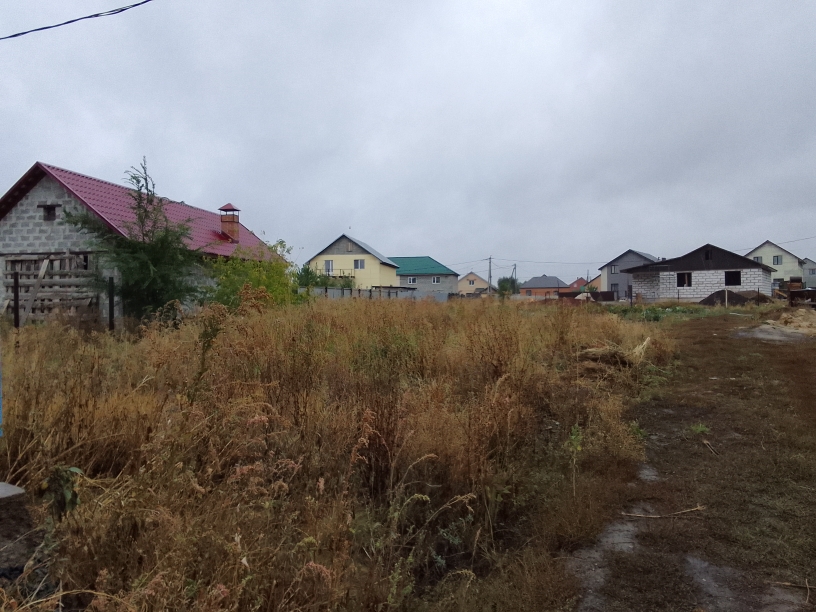 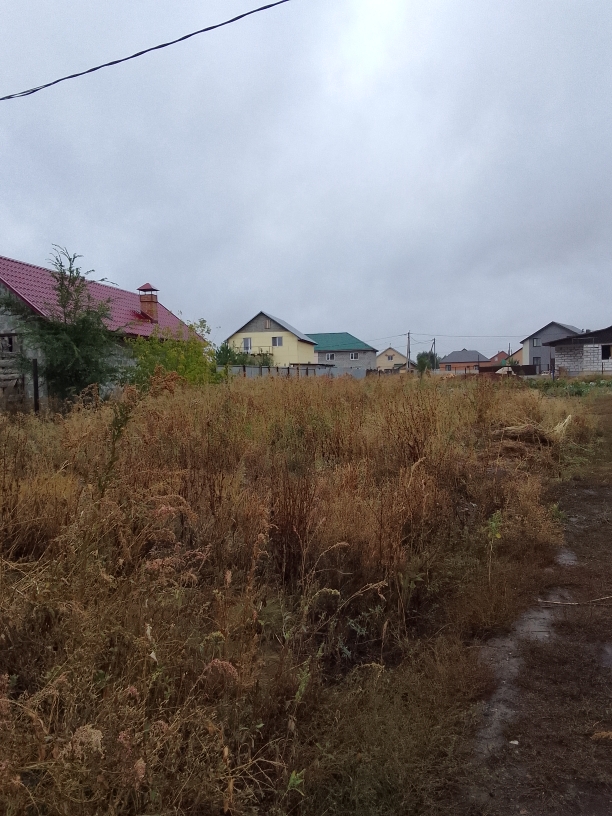 Приложение к акту осмотра от 29.09.2022 с.Подгородняя Покровка переулок Янтарный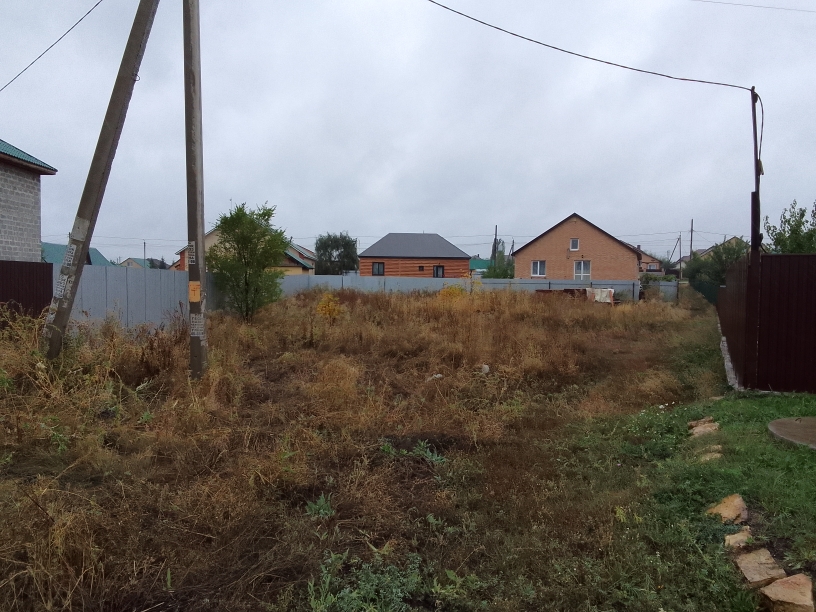 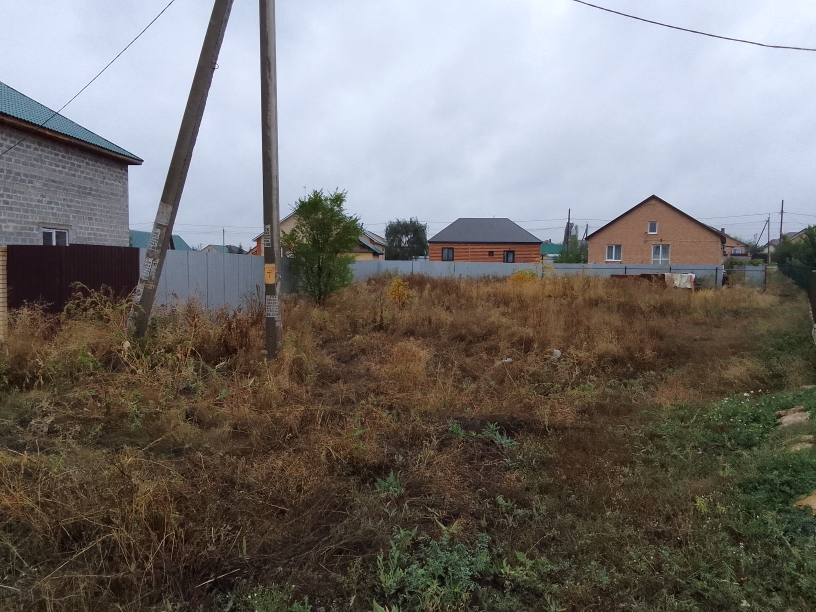 